L’enseignant : CHAABNA  Salah           Université de Bejaia  Module : C.E.E     Niveau : L1- G. 02  - Année universitaire 2023/2024Une affiche est un support de publicité ou de propagande destiné à être vu dans la rue et plus généralement dans les espaces publics. Imprimée sur papier, du tissu ou des supports synthétiques, elle adopte des dimensions variables, pouvant aller jusqu'à plusieurs mètres. L'invention de l'imprimerie vers 1450 permet l'éclosion de l'affiche au sens moderne. Au XVIe siècle, naissent les affiches destinées aux spectacles forains, aux loteries, mais aussi aux protestations de nature politique et religieuse. Le pouvoir politique décide d'en contrôler l'usageAprès la Seconde Guerre mondiale, cette technique d'expression est marquée par l'émergence de fortes personnalités et d'écoles, portées par les bouleversements sociaux-politiques que constituent, dans un premier temps, la Guerre froide et la libération des mœurs au tournant des années 1960, puis l'apparition de nouveaux outils d'impression et de communication. Face à la mondialisation des messages publicitaires et à la prééminence des images télévisuelles, effectives dès avant 1968, l'affiche va demeurer un îlot de résistance tant sur le plan graphique que sur le plan culturel et socio-politique.L'affiche culturelle, qui embrasse par exemple les arts vivants, le cinéma indépendant, les expositions d'art contemporain, et plus généralement, des événements de courte durée impliquant des créateurs – qui ne sont pas d'ailleurs nécessairement en marge des politiques culturelles nationales ou locales –, connaît dans les années 1970 une forte expressivité qui ne laisse pas indifférent les pouvoirs publics. Un Musée de l'Affiche est ainsi inauguré à Paris en 1972, un temps dirigé par Alain Weill. La Bibliothèque nationale ouvre un département qui lui est dédié.Un moyen d'information puis d'expression Affiche japonaise (2011) lisible par tous.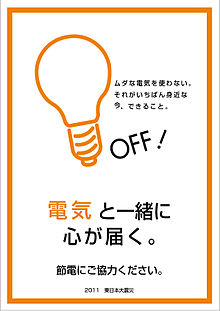 La destination utilitaire de l'affiche implique son efficacité : s'agissant d'être perçue et comprise rapidement par le public, de susciter la sympathie, les concepteurs considérèrent, dès l'époque de Jules Chéret, que l'affiche devait être simple dans son dessin et son texte, ses couleurs devaient être vives et attrayantes, cela dès que la nécessité commerciale est devenue une évidence et que, parallèlement, les techniques d'impression (notamment la chromolithographie) l'ont permis. On a par conséquent fait appel à des artistes, dont le plus connu reste Henri de Toulouse-Lautrec. Si des peintres, des dessinateurs et des lithographes ont ainsi inauguré l'art de l'affiche, d'autres créateurs en ont fait une spécialité à part entière et sont devenus des affichistes. En Allemagne et aux États-Unis, le mot designer graphique s'est lui imposé très tôt.À l'origine collée sur les murs, dans les lieux publics (colonne Morris, métropolitain, murs dédiés), l'affiche est maintenant majoritairement apposée sur des emplacements réservés : panneaux d'affichage, colonnes, mobilier urbain, etc. Les affiches de petit format (affichettes) peuvent être placées en intérieur, par exemple dans les vitrines de magasin. L'emplacement d'une affiche est essentiellement fonction de sa taille et conditionne aussi son contenu. La multiplication anarchique de l'affichage tout au long du xxe siècle a amené les pouvoirs publics à le réglementer de plus en plus, jusqu'au point de reléguer l'affichage sauvage à des espaces réduits et des petits formats. Il en résulte que l'affichage autorisé passe par des sociétés spécialisées (annonceurs), dont les tarifs sont fonction de la qualité des emplacements (situation, visibilité, éclairage nocturne) et de la durée de l'affichage.